Task Description: Lincolnshire Academy Apprentice CoachResponsible to: Lincolnshire Academy Head CoachMain duties	To assist with the academy coaching sessions as assigned and agreed on the coaching matrix.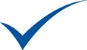  	To develop and maintain high ethical standards in coaching, commit to develop your knowledge, skills and qualifications and assist in the preparation of coaching sessions in advance to the agreed excel pathway. 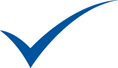 Lincolnshire Academy Apprentice Coach must be a minimum of an England Netball Level 1, actively working towards Level 2.  	To undertake training as appropriate to the role (e.g. child protection training). 	To work with the Head Academy coach in the preparation and delivery of each session; and take advantage of mentoring opportunities.	To travel to competitions and festivals with the academy team(s).	To inform the Head Academy Coach in advance of any sessions that cannot be attended. 